№4 Педагогикалық кеңес отырысының хаттамасы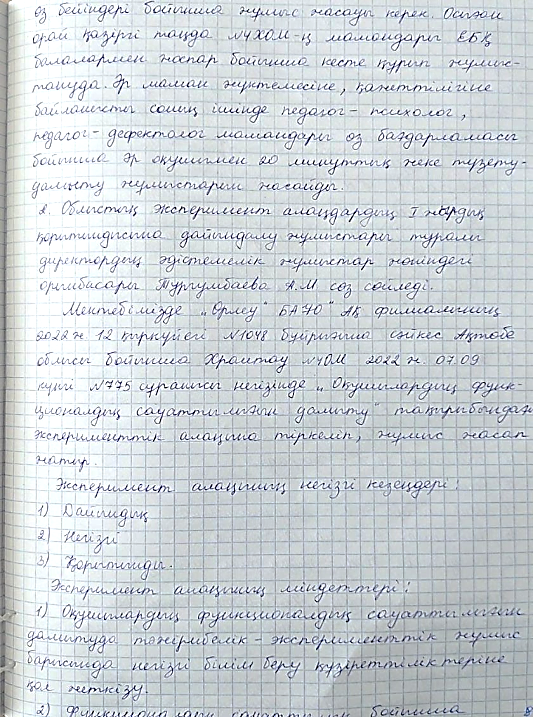 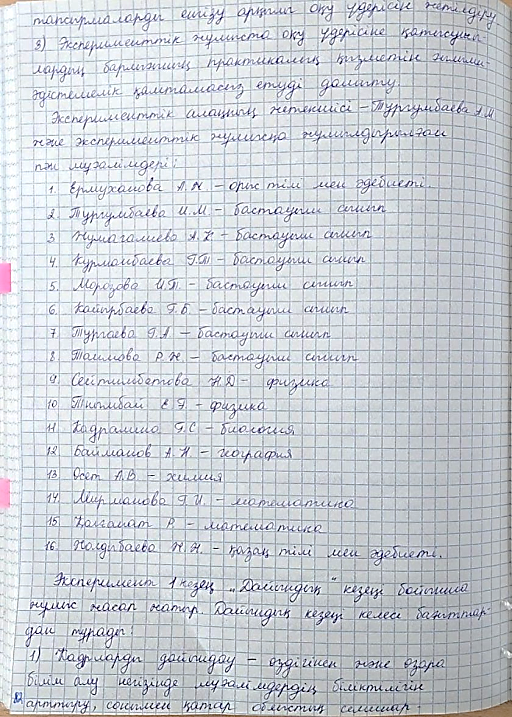 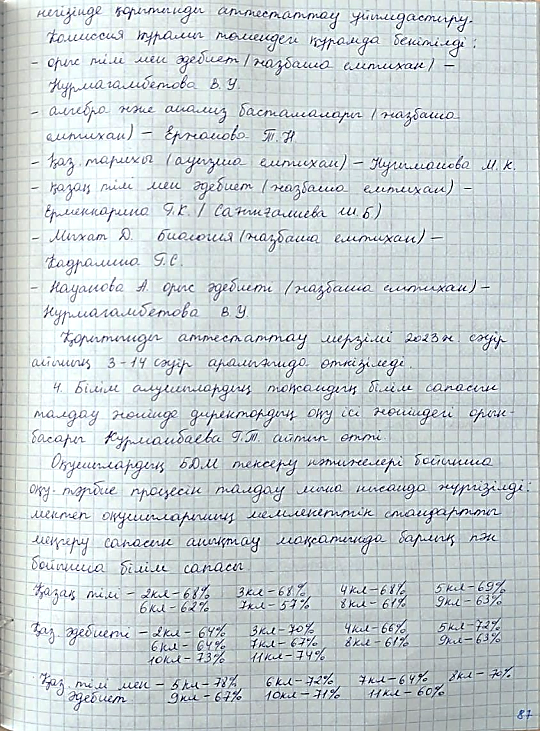 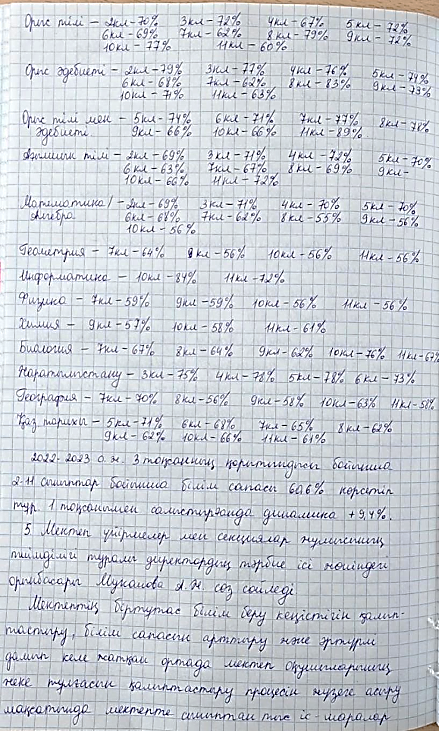 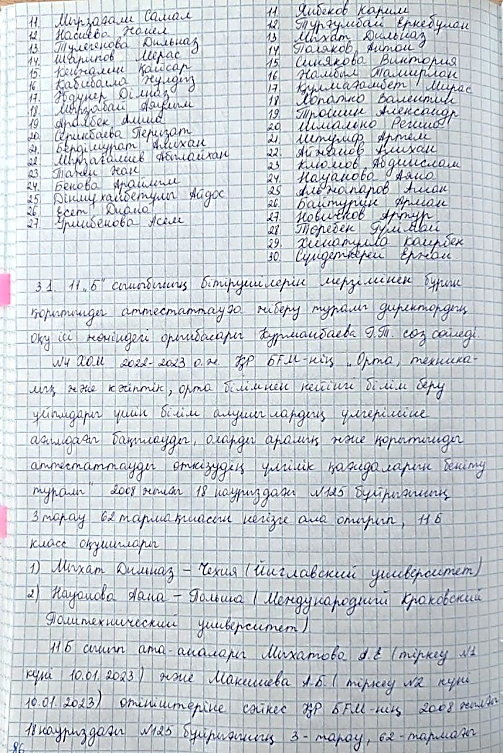 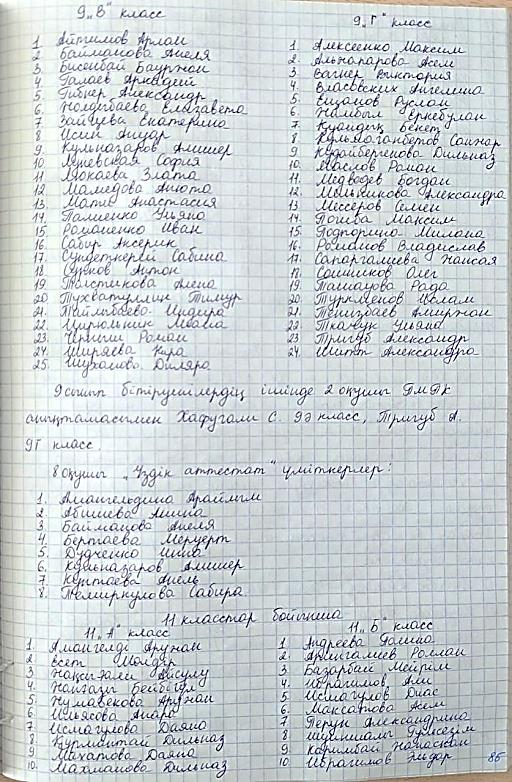 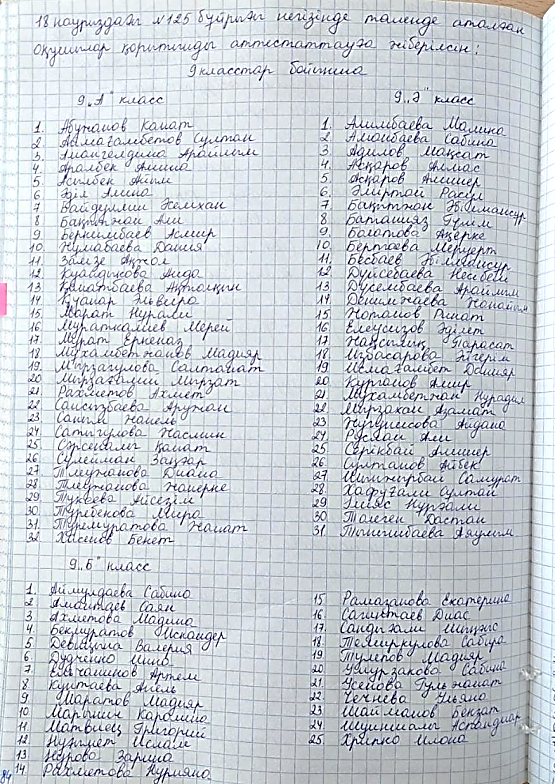 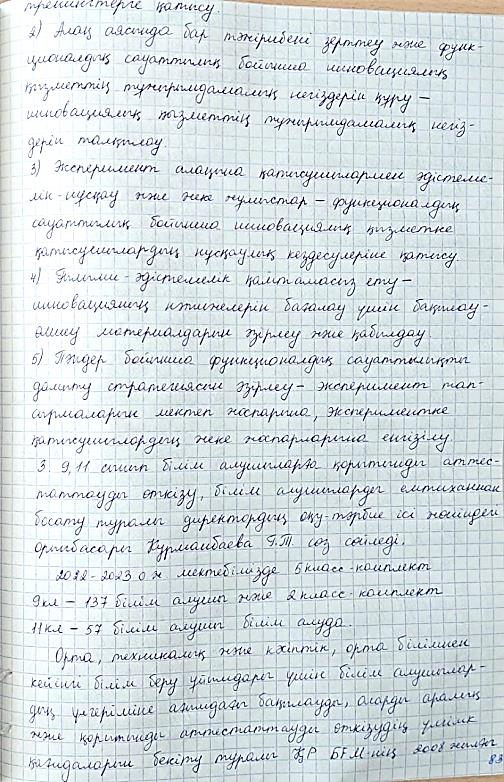 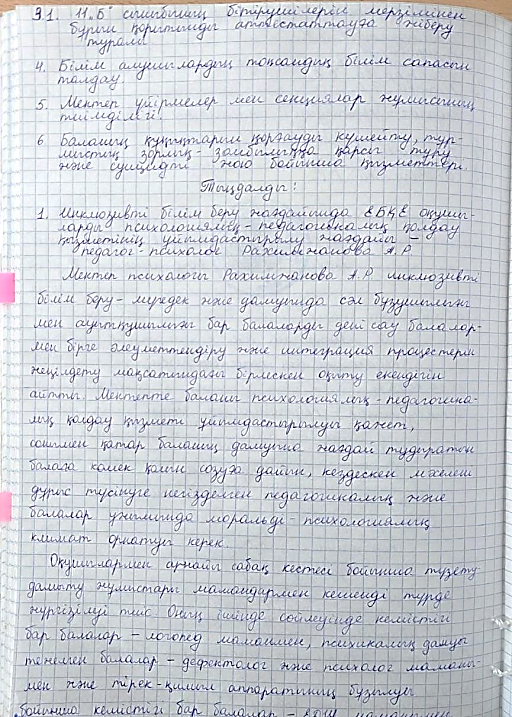 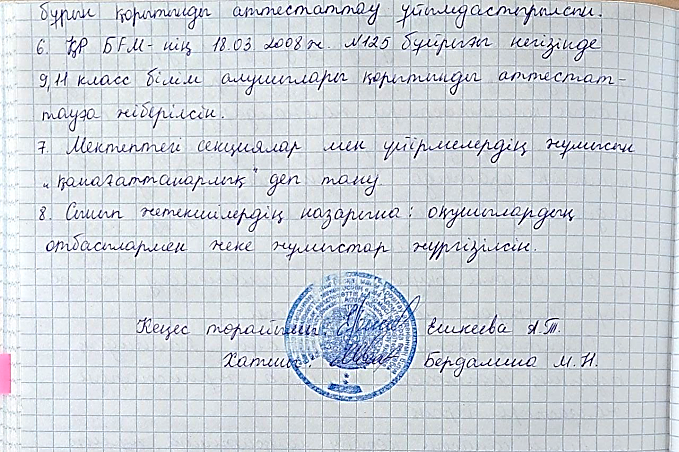 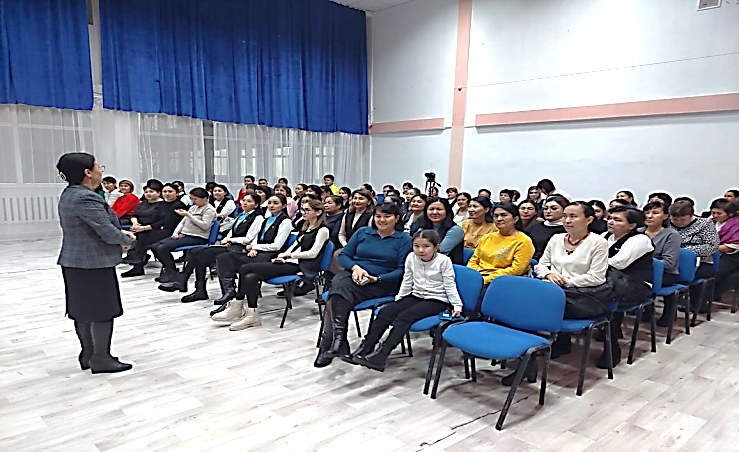 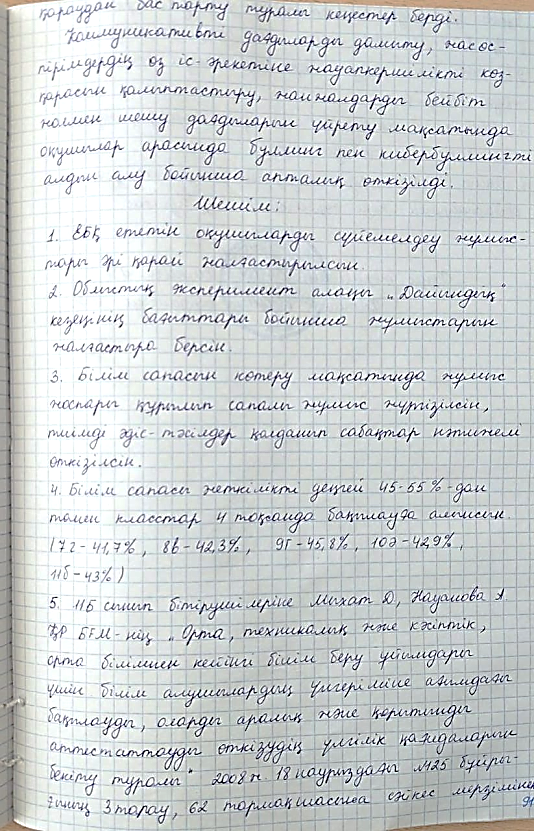 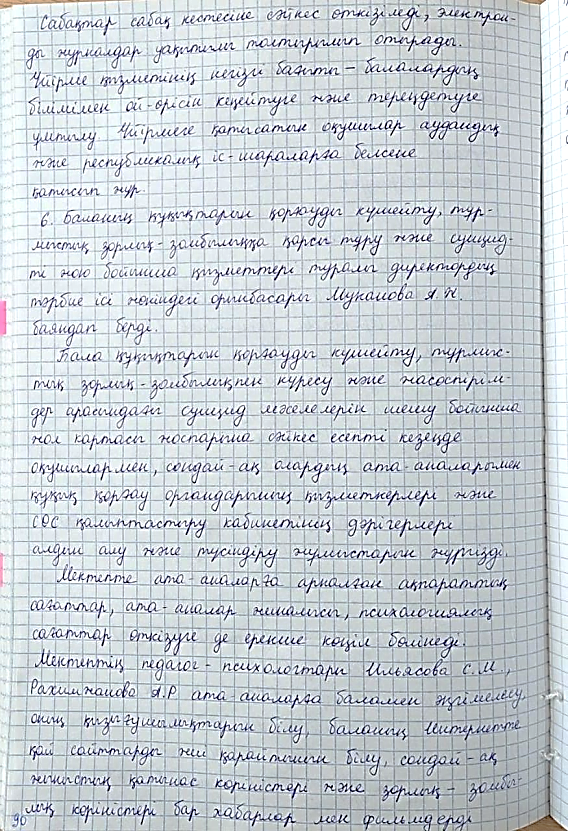 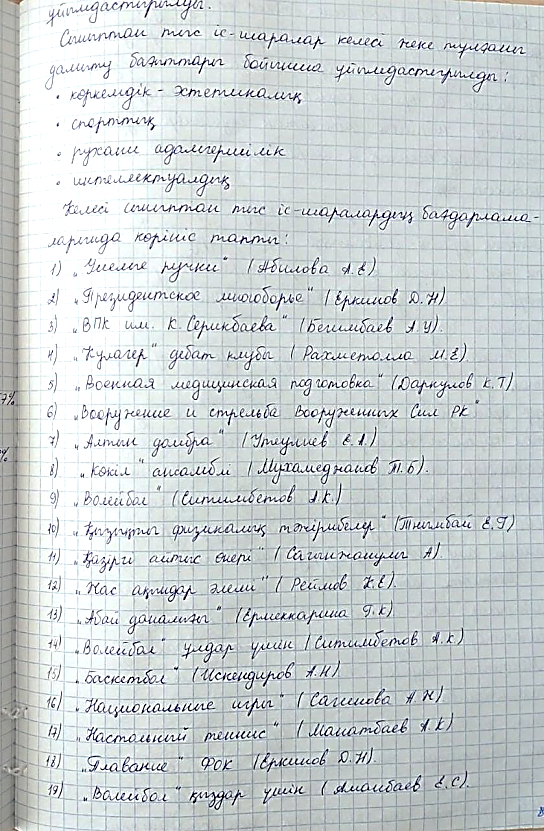 